Publicado en Barcelona el 06/02/2023 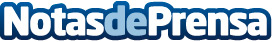 La Flagship Store de LEGO® en Barcelona actualiza su modelo de exposición de La Sagrada FamiliaCon el objetivo de seguir de cerca los pasos de los trabajos de construcción en la basílica, el Grupo LEGO ha incorporado la cúspide de la Torre de la Virgen María, incluyendo la estrella. A esta novedad se suman otras actividades con motivo de la campaña de San Valentín, como ofrecer a los visitantes la posibilidad de realizar una rosa con ladrillos LEGO® para regalar de manera gratuita a sus seres queridosDatos de contacto:APPLE TREE - Diego Rovés913 19 05 15Nota de prensa publicada en: https://www.notasdeprensa.es/la-flagship-store-de-lego-en-barcelona Categorias: Nacional Marketing Cataluña Entretenimiento Consumo http://www.notasdeprensa.es